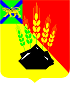 АДМИНИСТРАЦИЯ МИХАЙЛОВСКОГО МУНИЦИПАЛЬНОГО РАЙОНА РАСПОРЯЖЕНИЕ
_______________                             с. Михайловка                                          № ____________О внесении изменения в распоряжение администрации Михайловского муниципальногорайона от 20.03.2015 № 83-ра «О создании рабочей группы по вопросам снижения неформальной занятости на территории Михайловского муниципального района»На основании Федерального закона от 24.07.2007 N 209-ФЗ "О развитии малого и среднего предпринимательства в Российской Федерации" и в  связи с изменением названий учреждений и кадрового состава1. Внести изменение в распоряжение администрации Михайловского муниципального района от 20.03.2015 № 83-ра «О создании рабочей группы по вопросам снижения неформальной занятости на территории Михайловского муниципального района»:1.1. Приложение № 1 «Состав рабочей группы по вопросам снижения неформальной занятости на территории Михайловского района» изложить в новой редакции:                                                                         «Приложение № 1                                                           к распоряжению администрации                                                            Михайловского муниципального района                                                             от 20.03.2015  № 83-раСоставрабочей группы по вопросам снижения неформальной занятостина территории Михайловского муниципального района1.2. Приложение № 2 «Положение о рабочей группе по вопросам снижения неформальной занятости на территории Михайловского муниципального района» изложить в новой редакции:  2. Муниципальному казённому учреждению «Управление по организационно-техническому обеспечению деятельности администрации Михайловского муниципального района» (Горшков А.П.) разместить настоящее распоряжение на сайте администрации Михайловского муниципального района.3. Контроль исполнения настоящего распоряжения возложить на и.о. заместителя главы администрации муниципального района Чепалу А.Ф.Глава Михайловского муниципального района –Глава администрации района                                                       В.В. АрхиповЗаместитель главы администрации Михайловского муниципального района по социальным вопросам–председательрабочей группыНачальник отдела экономики администрации Михайловского муниципального района–заместительпредседателярабочей группыГлавный специалист 1 разряда отдела экономики управления экономики администрации Михайловского муниципального района–секретарьрабочей группыГлавный специалист 1 разряда по государственному управлению охраной труда администрации Михайловского муниципального района–член рабочей группыНачальник отделения КГКУ «Приморский центр занятости населения» (по согласованию)–член рабочей группыГосударственный инспектор государственной инспекции труда в Приморском крае (по согласованию)–член рабочей группыСтарший оперуполномоченный группы экономической безопасности и противодействия коррупции отделения ОМВД России по Михайловскому району (по согласованию)–член рабочей группыЗаместитель начальника Управления Пенсионного Фонда РФ в г. Уссурийске по Приморскому краю (по согласованию)–член рабочей группыВедущий специалист - уполномоченный государственного учреждения Приморского Регионального отделения Фонда социального страхования Российской Федерации (по согласованию)–членрабочей группыЗаместитель начальника Межрайонной инспекции Федеральной налоговой службы России № 9 по Приморскому краю (по согласованию)–член рабочей группы»